Working Group on SpectrumQUESTIONNAIRE ONSpectrum outlook in SATRC countries1. BACKGROUND AND PURPOSEThe frequency spectrum is one of the national capitals and resources of every country, which has a great social, cultural, political and economic value due to its use in establishing radio communications.The growing use of radio waves in all types of public and private telecommunication networks is inevitable and even the use of the energy of these waves in industrial, medical and domestic matters has become common and normal. Along with the growth beyond the predictions regarding the various applications and technologies of radio communication, the mobile broadband data traffic has also grown day by day.The emergence of new communication and information technologies and their need for the frequency spectrum has drawn more attention to the issue of frequency spectrum management and short-term and long-term planning for its optimal use, hence, various countries have developed programs known as Spectrum Outlook, which is a kind of structured spectrum roadmap.2. SCOPEThe scope of the study will include the following:Survey of existing documents in developed/developing countries.Collect and study ideas/views from SATRC Member countries.Analyze SATRC member countries experiences as questionnaires.Recommend Spectrum outlook structure and relative content.3. METHODOLOGY FOR CARRYING OUT THE STUDYThe study will be carried out by the Experts of Working Group on Spectrum nominated by the SATRC Members. Therefore, in order to pursue the study, the following questions have been developed to obtain necessary information from the SATRC Members on the subject matter of the Work Item. Based on the information, the Experts will develop a draft Report on the Work Item for consideration of SATRC-26. 4. QUESTIONSQuestion 1:Is there any spectrum outlook in your country?a) If yes, attach the documents or mention the URL. How frequently the document is reviewed? What is the process of review? b) If no, is there a similar document in your country? Please attach the document or mention the URL. What is your observation in this regard?Question 2:How are the spectrum attribution categories in your country? Please mention in below table.   Consideration: 30 MHz and above.Question 3:Do you have any strategy(s) on how to fulfill your obligation/ responsibilities towards future spectrum availability?Please provide reference/document in support of your views wherever possible.Question 4:Do you have any market based combining mechanism (trading, sharing, leasing, surrendering) and regulatory action(s) to ensure optimal spectrum use? If yes, please provide reference/ document in support of your views wherever possible.Question 5:What are the priorities in your country in respect of formulation of spectrum outlook? (For example, radio services and IoT applications)Please provide reference/document in support of your views wherever possible.Question 6:Do you think pricing aspects can be included in spectrum outlook? If yes, What aspect(s) of spectrum pricing can be included in spectrum outlook?Question 7:Do you consider that targeting spectrum utilization measurements could be useful in future spectrum management initiatives?Please provide reference/document in support of your views wherever possible.Question 8:What are the various payment strategies for collection of the spectrum fee in your country? And whether this should be included in spectrum outlook? Question 9:What other aspects do you propos as a new item that can be considered for formulating spectrum outlook?Question 10:Are there any potential future challenges that you are addressing as a priority in your spectrum work program for the next ten years?Question11:Do you think any service/technology usage discontinuation should be covered in the spectrum outlook? (example: 2G, 3G sunset). If yes, how you are planning to achieve that? What are the spectrum refarming process in your country? Question12:Do you think technology neutrality can be a feature of the spectrum outlook? If yes, is there any condition applied? Question13:How do you forecast spectrum requirement in your country? Is there any specific method to do that?Question14:Is there any proposed timeline included in your spectrum outlook? If yes, please mention here separately.	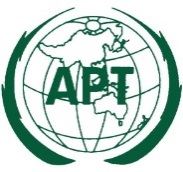 ASIA-PACIFIC TELECOMMUNITYDocument No:The Meeting of the SATRC Working Group on SpectrumSAPIX-SPEC1/ OUT-057 – 9 May 2024, Lalitpur, Nepal9 May 2024Spectrum attribution categoryService wise assignment of spectrum in MHz (Private sector)Service wise assignment of spectrum in MHz (Public sector)Major usesAdministratively assigned[broadcasting, business radio]License exemptAssigned through auction (market based)Other[radio astronomy]